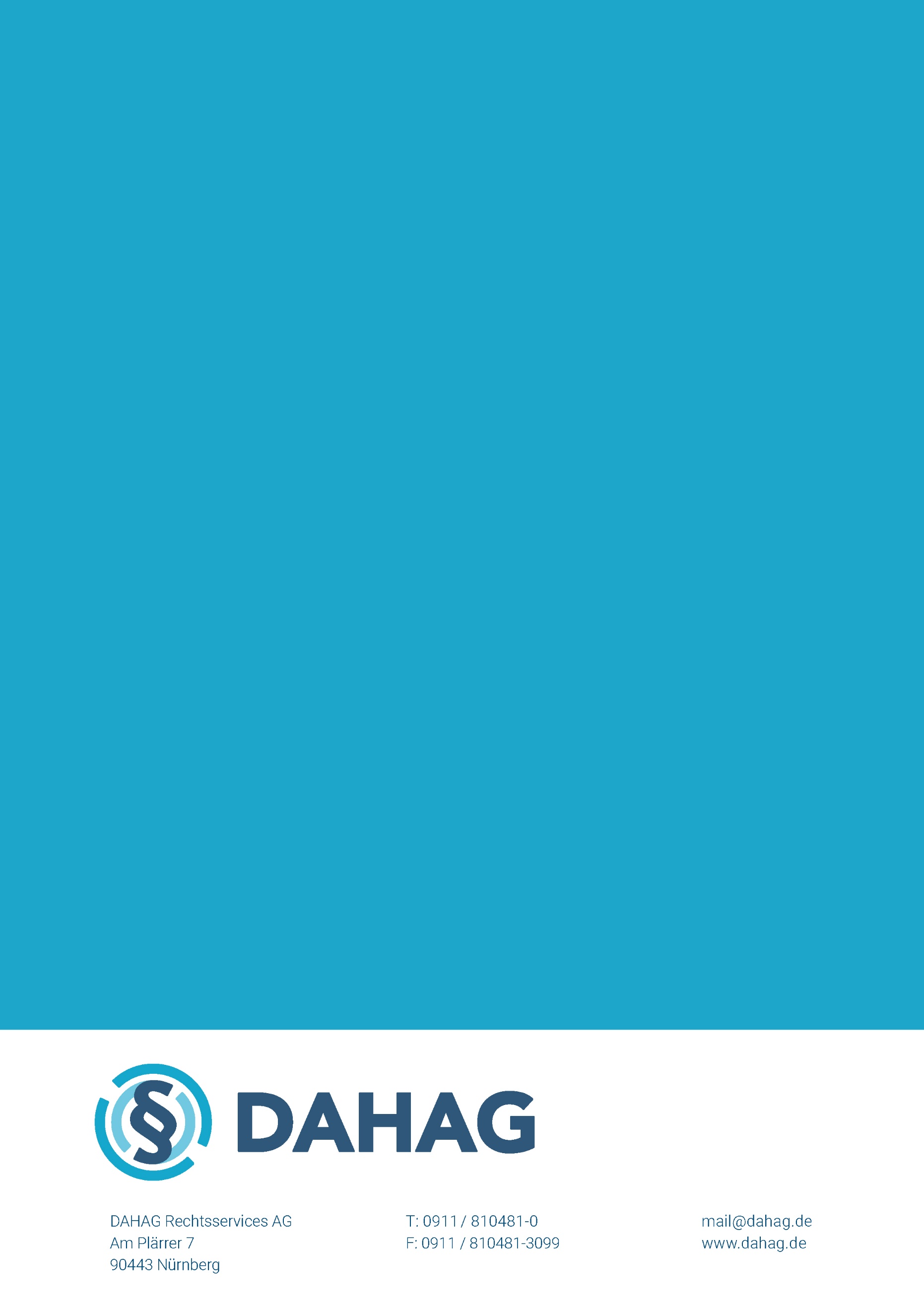 Kündigungsschreiben wegen EigenbedarfsOrt, DatumKündigung wegen EigenbedarfsSehr geehrte Frau…../ Sehr geehrter Herr ……,das zwischen uns bestehende Mietverhältnis über die Räumekündigen wir hiermit fristgemäß zum XX.XX.20XX, hilfsweise zum jeweils nächstmöglichen Termin.Als Kündigungsgrund wird Eigenbedarf geltend gemacht. Der Eigenbedarf wird wie folgt bezeichnet:Wir weisen darauf hin, dass gegen diese Kündigung Widerspruch nach § 574 BGB eingelegt werden kann, wenn die Beendigung des Mietverhältnisses für Sie eine Härte bedeuten würde, die auch unter Berücksichtigung unserer Interessen nicht zu rechtfertigen wäre.Der Widerspruch muss spätestens zwei Monate vor der Beendigung des Mietverhältnisses uns gegenüber in schriftlicher Form erklärt werden. Für den Fall des Widerspruchs verlangen wir, dass uns die Gründe des Widerspruchs mitgeteilt werden.Einer stillschweigenden Verlängerung des Mietverhältnisses nach § 545 BGB wird bereits jetzt widersprochen.Mit freundlichen GrüßenAnmerkung:Der Eigenbedarf kann bei einem evtl. anstehenden Räumungsprozess gerichtlich überprüft werden, es müssen also den Tatsachen entsprechende Gründe angegeben werden!Es wurden hier absichtlich keine vorgefertigten Standard-Formulierungen beigelegt, da diese vor Gericht regelmäßig einer Überprüfung nicht standhalten, wenn auch die Gerichte in jüngster Zeit v.a. wieder etwas großzügiger gegenüber dem Vermieter geworden sind. Gerade bei der Eigenbedarfs-Kündigung kommt es sehr auf die speziellen Umstände des Einzelfalles an. Lassen Sie sich im Zweifelsfall bezüglich der für Sie passenden Formulierung anwaltlich beraten.Die Kündigung muss schriftlich erfolgen; d.h. in Papierform und im Original unterschrieben.Der Zugang beim Mieter sollte sichergestellt werden, am besten durch Versand per Einschreiben oder Empfangsbestätigung des bzw. der (aller) Mieter.Haftungsausschluss:Bitte beachten Sie, dass diese Vorlage ein unverbindliches Muster darstellt und im Einzelfall gegebenenfalls geändert und ergänzt werden muss. Sie stellt keinen Ersatz für anwaltlichen Rat dar und kann in verschiedenen Fällen nicht geeignet sein, den gewünschten Zweck zu erzielen. Sollten Sie anwaltliche Unterstützung benötigen, können Sie die Anwaltshotline der DAHAG nutzen. Diese erreichen Sie täglich von 7 Uhr bis 1 Uhr unter 0900-1875 004-895 (*1,99€/Min inkl. USt. aus dem Festnetz. Höhere Kosten aus dem Mobilfunk).Die DAHAG Rechtsservices AG erteilt keinerlei Rechtsberatung und übernimmt keinerlei Haftung für Auswirkungen auf die Rechtspositionen der Beteiligten. Das Muster dient als Anregung und Hilfe für Formulierungen und erhebt keinen Anspruch auf Vollständigkeit oder Richtigkeit.Bei rechtlichen Fragen sollte in jedem Fall ein Anwalt oder eine Anwältin konsultiert werden.(genaue Bezeichnung der Mietsache und deren Adresse)(hier muss eine genaue und ausführliche Bezeichnung des Eigenbedarfs folgen, warum wer wann wohin zieht und dort, wo er momentan wohnt, nicht bleiben kann oder möchte - möglichst auch, dass keine Alternativen für den Vermieter und den Mieter bestehen und einige Ausführungen zu der finanziellen Notwendigkeit des Einzugs des Vermieters oder seiner nächsten Verwandten. Anmerkungen zur Formulierung siehe auch ganz unten.)Ort, DatumUnterschrift Vermieter1Ort, DatumUnterschrift Vermieter2Ort, DatumUnterschrift Vermieter3